Context: Smart Data-Informed Blended Learning. Combination of Physical and Digital ComponentsUse a figure to describe how students interact with physical and digital components throughout the blended learning experience. By physical components, we mean residential classroom activities (often face-to-face); and by digital components, we mean small private online courses (SPOC), or massive open online courses (MOOC), or other online content. For example, the interactions could be (among many possible configurations):Sequential. Students interact with digital and the physical components consecutively throughout the course, with no overlapping between them.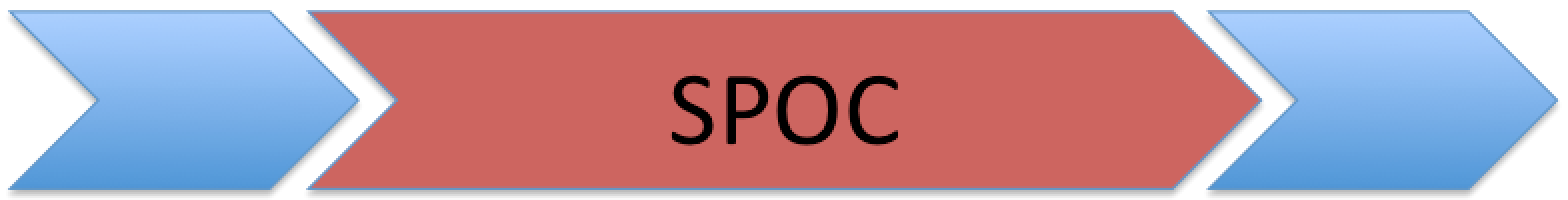 Parallel. Students interact with digital and physical components in parallel by means of separate mechanisms.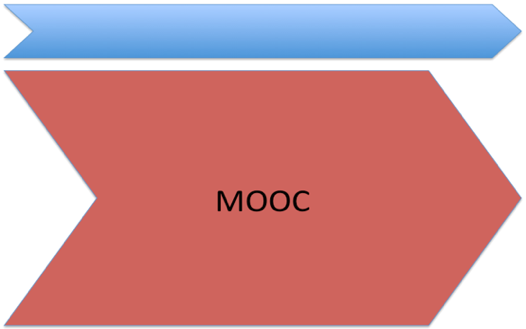 Interleaved. Students interact with both digital and physical components ate the same time, and these two types of components are highly integrated.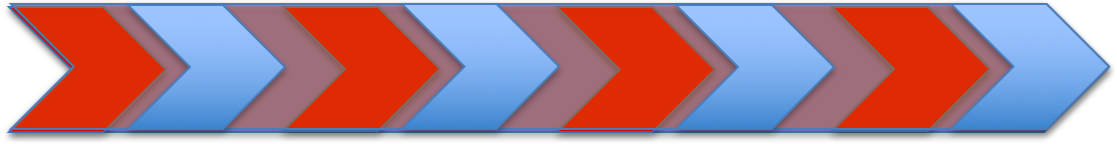 Context: Smart Data-Informed Blended Learning.